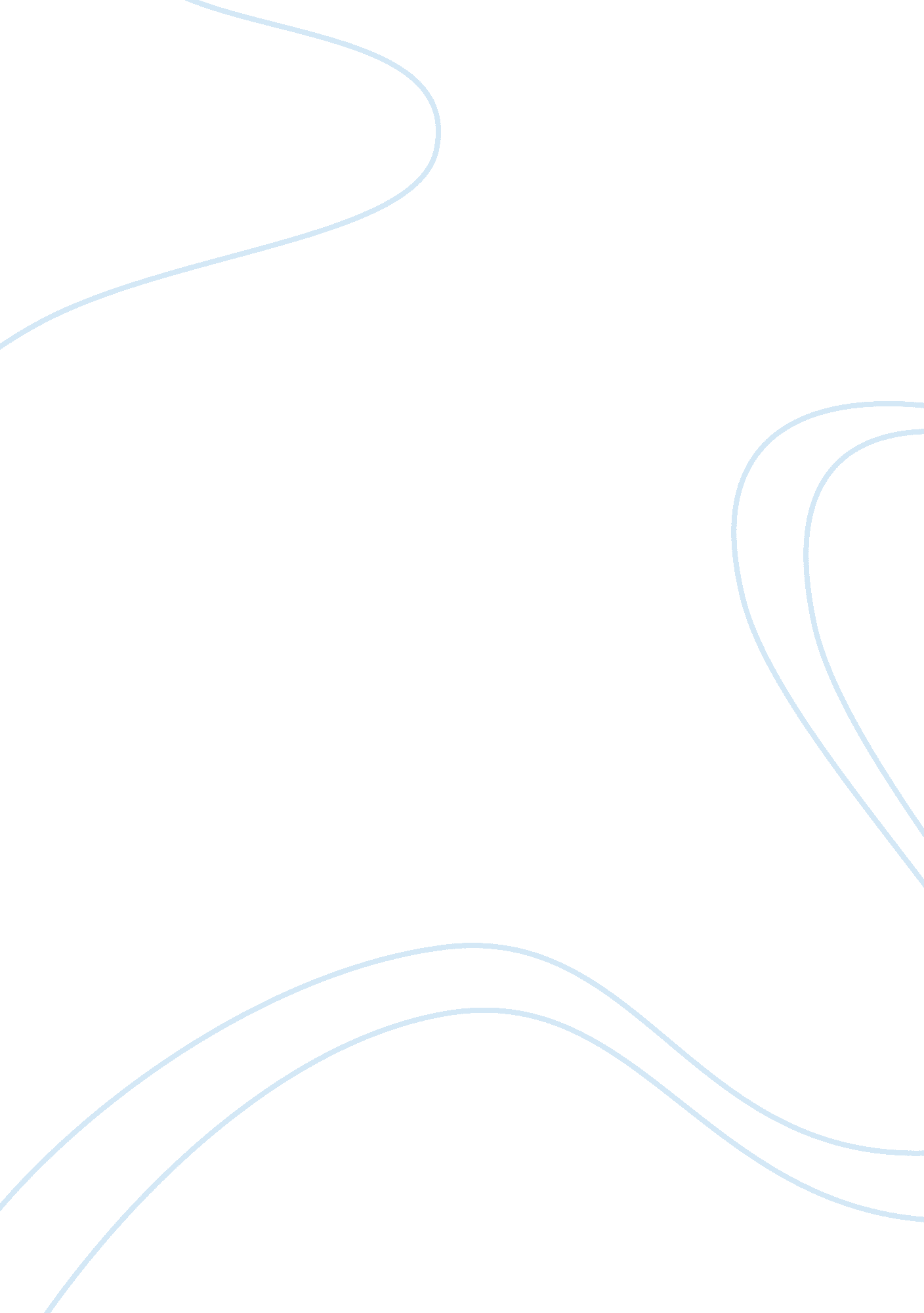 Car radio, a 2 page on tyler joseph’s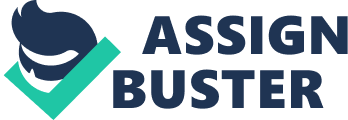 My second bias is that I think that this band is one of the most lyrically powerful bands ever and is honestly probably my favorite band right now. The first line of this song is " l ponder of something great. Tyler Joseph, the singer f twenty one pilots, uses the word, ponder, which already brings up the question, " Why use the word, ponder? And what does it mean? " The word ponder is defined in the dictionary as to think about something carefully. This is an acceptable definition. Another question arises from this first line. What is the something that is great and what makes it great. It is believed to be God. This is because God is great, but this still brings up another question. What makes God great? It is believed that God can do anything so some consider that to be great. It is also considered by Christians hat God sent down his son, Jesus, to save humanity from its own sins. Many Christians would consider this act great. The next line is " My lungs will fill and then deflate. " This line adds a bit of humanity to the song after the previous line which is pointing to God. It adds humanity because breathing is something done by humans in order to live. It also brings in this idea that one is alive because of the " my' in front of the word, lungs. From this, it can be concluded that lungs can represent life. The next two lines are " They fill with fire" and " Exhale Desire. " The " they' refers to the lungs. The fire refers to God. This can be proven because in the bible, fire symbolizes God many times. For example, in Exodus 3 when Moses talks to God through a burning bush. This fire filling the person's lungs is symbolizing God coming into the person's life whether it is a lot or a little. The " Exhale desire" line is demonstrating how the person is getting rid of their own desires in order to fill their lives with God. The " they' in front of " fill" creates this sense of separation from the person. This makes the lungs (life) seem as if they are the persons, but the person does not control them completely. The person can control the person's lungs (life) to an extent, but ultimately the person is going inhale (get some God in their life) and exhale (get rid of desires in order to make room for God) whether it is a lot or a little. The next two lines are " l know its dire" and " My time today. " The use of " l" and " MY' add an extra sense of possession. This possession symbolizes how it and time is the person's. This brings up a question though. What is it? One might believe it to be the conquest of one's belief in God because of the lyrics stated in the previous lines. 